                                                                                                San Salvador, 10 de junio de dos mil veintitrés. Ciudadanía en General Presente. Por este medio La Unidad de Recursos Humanos del  Instituto Administrador de los Beneficios y Prestaciones Sociales de los Veteranos Militares de la Fuerza Armada y Excombatientes del Frente Farabundo Martí para la Liberación Nacional que Participaron en el Conflicto Armado Interno de El Salvador del Primero de enero de 1980 al dieciséis de enero de 1992, que puede abreviarse INABVE, a través de la Unidad de Acceso a la Información Pública, aclara que la información oficiosa para el periodo del segundo trimestre es inexistente, en virtud que la Información Oficiosa reportada por la Unidad en los meses anteriores no ha tenido modificaciones y se mantiene vigente, al Periodo comprendido al segundo Trimestre año 2023, Y para hacerlo de conocimiento general, se elabora la presente acta.	 Licenciado: Noé Isaí Rivas Hernández. Oficial de informaciónINABVE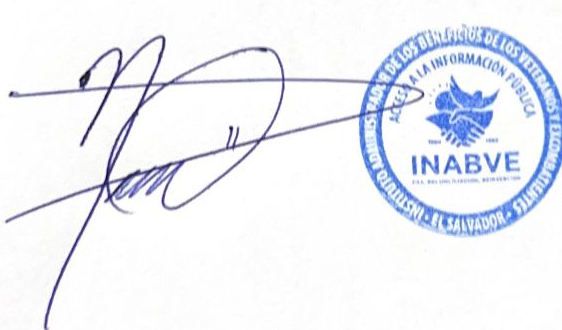 